§11477.  Early termination or overfunding of participation agreement1.  Cancellation.  The authority may by rule establish fees and penalties applicable to early termination, overfunding of accounts or failure to use the program fund for an eligible purpose.[PL 1997, c. 732, §4 (NEW).]2.  Death or disability.  The authority may not levy or assess an administration refund fee or penalty upon a participant's termination of a participation agreement under the following circumstances:A.  Death of the beneficiary;  [PL 1997, c. 732, §4 (NEW).]B.  Permanent disability or mental incapacity of the beneficiary; or  [PL 1997, c. 732, §4 (NEW).]C.  Receipt by the beneficiary of a scholarship or educational funding, identified by rule of the authority, resulting in an excess of funds in the account not needed to pay higher education expenses at an institution of higher education.  [PL 2017, c. 474, Pt. F, §5 (AMD).][PL 2017, c. 474, Pt. F, §5 (AMD).]SECTION HISTORYPL 1997, c. 732, §4 (NEW). PL 2017, c. 474, Pt. F, §5 (AMD). The State of Maine claims a copyright in its codified statutes. If you intend to republish this material, we require that you include the following disclaimer in your publication:All copyrights and other rights to statutory text are reserved by the State of Maine. The text included in this publication reflects changes made through the First Regular and First Special Session of the 131st Maine Legislature and is current through November 1, 2023
                    . The text is subject to change without notice. It is a version that has not been officially certified by the Secretary of State. Refer to the Maine Revised Statutes Annotated and supplements for certified text.
                The Office of the Revisor of Statutes also requests that you send us one copy of any statutory publication you may produce. Our goal is not to restrict publishing activity, but to keep track of who is publishing what, to identify any needless duplication and to preserve the State's copyright rights.PLEASE NOTE: The Revisor's Office cannot perform research for or provide legal advice or interpretation of Maine law to the public. If you need legal assistance, please contact a qualified attorney.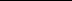 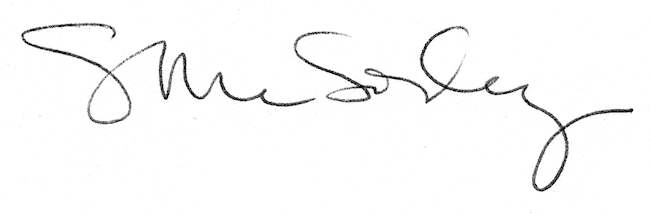 